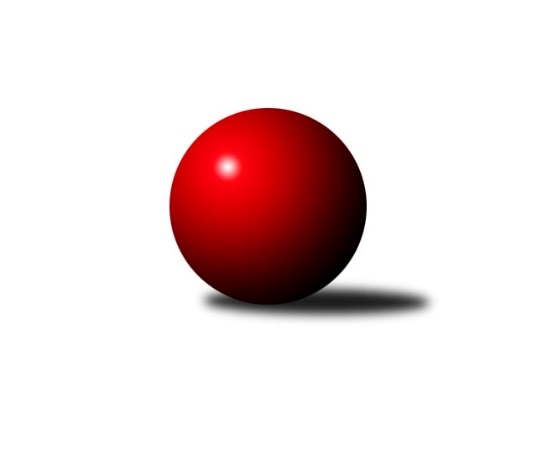 Č.6Ročník 2011/2012	3.11.2011Nejlepšího výkonu v tomto kole: 2567 dosáhlo družstvo: TJ VOKD Poruba COkresní přebor Ostrava 2011/2012Výsledky 6. kolaSouhrnný přehled výsledků:TJ Sokol Bohumín˝C˝	- TJ Sokol Dobroslavice˝B˝	10:6	2475:2388		31.10.TJ Unie Hlubina˝D˝	- TJ Unie Hlubina E	4:12	2371:2410		1.11.SKK Ostrava C	- TJ VOKD Poruba˝E˝	4:12	2356:2425		2.11.TJ VOKD Poruba C	- SKK Ostrava˝D˝	16:0	2567:2145		2.11.TJ Unie Hlubina C	- TJ Sokol Bohumín D	14:2	2548:2358		3.11.Tabulka družstev:	1.	TJ Sokol Bohumín˝C˝	6	6	0	0	70 : 26 	 	 2375	12	2.	TJ Sokol Dobroslavice˝B˝	6	5	0	1	70 : 26 	 	 2405	10	3.	TJ VOKD Poruba˝E˝	5	4	0	1	54 : 26 	 	 2386	8	4.	TJ VOKD Poruba C	6	3	0	3	55 : 41 	 	 2401	6	5.	TJ Unie Hlubina E	5	3	0	2	40 : 40 	 	 2307	6	6.	TJ Unie Hlubina C	5	2	1	2	43 : 37 	 	 2437	5	7.	SKK Ostrava C	6	2	0	4	46 : 50 	 	 2347	4	8.	TJ Unie Hlubina˝D˝	6	1	1	4	36 : 60 	 	 2319	3	9.	TJ Sokol Bohumín D	5	1	0	4	26 : 54 	 	 2258	2	10.	TJ Sokol Michálkovice˝C˝	5	1	0	4	22 : 58 	 	 2211	2	11.	SKK Ostrava˝D˝	5	1	0	4	18 : 62 	 	 2187	2Podrobné výsledky kola:	 TJ Sokol Bohumín˝C˝	2475	10:6	2388	TJ Sokol Dobroslavice˝B˝	Alfréd  Herman	 	 208 	 198 		406 	 0:2 	 408 	 	202 	 206		Karel Ridl	Jan Zaškolný	 	 205 	 216 		421 	 2:0 	 394 	 	194 	 200		Josef Schwarz	Lubomír Richter	 	 225 	 212 		437 	 2:0 	 380 	 	195 	 185		Lumír Kocián	Martina Kalischová	 	 185 	 199 		384 	 0:2 	 431 	 	242 	 189		Ivo Kovářík	Pavel Plaček	 	 197 	 191 		388 	 0:2 	 389 	 	201 	 188		Martin Třečák	Roman Honl	 	 208 	 231 		439 	 2:0 	 386 	 	196 	 190		Josef Vávrarozhodčí: Nejlepší výkon utkání: 439 - Roman Honl	 TJ Unie Hlubina˝D˝	2371	4:12	2410	TJ Unie Hlubina E	Oldřich Neuverth	 	 212 	 211 		423 	 2:0 	 379 	 	183 	 196		Veronika Štěrbová	Alena Koběrová	 	 200 	 208 		408 	 2:0 	 402 	 	204 	 198		Libor Mendlík	Jiří Břeska	 	 210 	 186 		396 	 0:2 	 417 	 	211 	 206		Karel Svoboda	Hana Vlčková	 	 181 	 206 		387 	 0:2 	 405 	 	192 	 213		Jan Petrovič	Jiří Preksta	 	 196 	 171 		367 	 0:2 	 414 	 	205 	 209		Josef Kyjovský	Koloman Bagi	 	 176 	 214 		390 	 0:2 	 393 	 	192 	 201		Lubomír Jančarrozhodčí: Nejlepší výkon utkání: 423 - Oldřich Neuverth	 SKK Ostrava C	2356	4:12	2425	TJ VOKD Poruba˝E˝	Tomáš Kubát	 	 181 	 192 		373 	 0:2 	 434 	 	227 	 207		Ladislav Mrakvia	Miroslav Futerko	 	 192 	 222 		414 	 2:0 	 378 	 	177 	 201		Petr Číž	Miroslav Heczko	 	 190 	 196 		386 	 0:2 	 414 	 	229 	 185		Vojtěch Turlej	Dominik Bohm	 	 205 	 203 		408 	 2:0 	 391 	 	200 	 191		Zdeněk Hebda	Michal Blinka	 	 181 	 206 		387 	 0:2 	 415 	 	202 	 213		Jakub Hájek	Rostislav Hrbáč	 	 187 	 201 		388 	 0:2 	 393 	 	199 	 194		Zdeněk Mžikrozhodčí: Nejlepší výkon utkání: 434 - Ladislav Mrakvia	 TJ VOKD Poruba C	2567	16:0	2145	SKK Ostrava˝D˝	Helena Hýžová	 	 201 	 213 		414 	 2:0 	 329 	 	176 	 153		Antonín Pálka	Roman Klímek	 	 219 	 215 		434 	 2:0 	 379 	 	192 	 187		Jiří Koloděj	Helena Martinčáková	 	 206 	 211 		417 	 2:0 	 408 	 	203 	 205		Miroslav Bohm	Libor Žíla	 	 210 	 213 		423 	 2:0 	 277 	 	149 	 128		Jaroslav Šproch	Pavel Hrabec	 	 228 	 223 		451 	 2:0 	 410 	 	187 	 223		Miroslav Koloděj	Antonín Chalcář	 	 214 	 214 		428 	 2:0 	 342 	 	169 	 173		Bohumil Klimšarozhodčí: Nejlepší výkon utkání: 451 - Pavel Hrabec	 TJ Unie Hlubina C	2548	14:2	2358	TJ Sokol Bohumín D	Jiří Prokop	 	 220 	 225 		445 	 2:0 	 393 	 	213 	 180		Kamila Vichrová	Petr Tomaňa	 	 212 	 198 		410 	 2:0 	 387 	 	184 	 203		Andrea Rojová	Karel Kudela	 	 183 	 198 		381 	 0:2 	 382 	 	191 	 191		Markéta Kohutková	Rudolf Riezner	 	 220 	 213 		433 	 2:0 	 346 	 	164 	 182		Hana Záškolná	Lenka Raabová	 	 223 	 219 		442 	 2:0 	 438 	 	230 	 208		Jan Stuš	Pavel Marek	 	 217 	 220 		437 	 2:0 	 412 	 	205 	 207		Václav Kladivarozhodčí: Nejlepší výkon utkání: 445 - Jiří ProkopPořadí jednotlivců:	jméno hráče	družstvo	celkem	plné	dorážka	chyby	poměr kuž.	Maximum	1.	Pavel Marek 	TJ Unie Hlubina C	444.83	290.7	154.2	2.3	3/3	(465)	2.	Ivo Kovářík 	TJ Sokol Dobroslavice˝B˝	432.67	285.0	147.7	3.3	3/4	(458)	3.	Rudolf Riezner 	TJ Unie Hlubina C	422.44	285.0	137.4	3.9	3/3	(443)	4.	Roman Honl 	TJ Sokol Bohumín˝C˝	422.42	290.3	132.2	3.9	3/3	(439)	5.	Pavel Hrabec 	TJ VOKD Poruba C	419.67	282.2	137.5	4.7	2/3	(451)	6.	Roman Klímek 	TJ VOKD Poruba C	418.00	284.7	133.3	4.5	3/3	(459)	7.	Lubomír Richter 	TJ Sokol Bohumín˝C˝	412.75	288.4	124.3	7.9	3/3	(437)	8.	Jiří Prokop 	TJ Unie Hlubina C	412.75	290.8	122.0	9.0	2/3	(445)	9.	Josef Kyjovský 	TJ Unie Hlubina E	412.13	279.1	133.0	5.3	2/2	(429)	10.	Martin Třečák 	TJ Sokol Dobroslavice˝B˝	411.00	275.5	135.5	3.3	4/4	(430)	11.	Miroslav Bohm 	SKK Ostrava˝D˝	410.56	284.6	126.0	6.1	3/3	(419)	12.	Vojtěch Turlej 	TJ VOKD Poruba˝E˝	409.33	287.7	121.7	8.3	3/4	(429)	13.	Václav Rábl 	TJ Unie Hlubina C	408.00	276.5	131.5	4.0	2/3	(443)	14.	Václav Kladiva 	TJ Sokol Bohumín D	407.33	288.3	119.0	8.3	3/3	(415)	15.	Libor Žíla 	TJ VOKD Poruba C	405.94	284.8	121.1	6.6	3/3	(434)	16.	Zdeněk Hebda 	TJ VOKD Poruba˝E˝	405.13	283.3	121.9	5.1	4/4	(444)	17.	Jaroslav Hrabuška 	TJ VOKD Poruba C	405.00	274.5	130.5	6.0	2/3	(415)	18.	Michal Blinka 	SKK Ostrava C	404.33	282.3	122.0	6.4	4/4	(431)	19.	Zdeněk Mžik 	TJ VOKD Poruba˝E˝	404.25	277.4	126.9	6.9	4/4	(433)	20.	Ladislav Mrakvia 	TJ VOKD Poruba˝E˝	403.00	280.8	122.3	6.0	4/4	(434)	21.	Karel Ridl 	TJ Sokol Dobroslavice˝B˝	402.08	278.4	123.7	4.8	4/4	(424)	22.	Jakub Hájek 	TJ VOKD Poruba˝E˝	401.83	287.0	114.8	7.7	3/4	(426)	23.	Zdeněk Zhýbala 	TJ Sokol Michálkovice˝C˝	401.75	282.0	119.8	6.8	4/4	(425)	24.	Alena Koběrová 	TJ Unie Hlubina˝D˝	400.50	277.5	123.0	8.3	2/3	(440)	25.	Jiří Břeska 	TJ Unie Hlubina˝D˝	399.25	283.2	116.1	6.8	3/3	(432)	26.	Alfréd  Herman 	TJ Sokol Bohumín˝C˝	398.67	277.5	121.2	5.1	3/3	(434)	27.	Dominik Bohm 	SKK Ostrava C	397.67	275.5	122.2	8.5	3/4	(435)	28.	Lumír Kocián 	TJ Sokol Dobroslavice˝B˝	397.25	274.7	122.6	5.8	4/4	(432)	29.	Jiří Koloděj 	SKK Ostrava˝D˝	397.00	280.3	116.7	6.7	3/3	(414)	30.	Miroslav Futerko 	SKK Ostrava C	396.50	283.0	113.5	7.1	4/4	(418)	31.	Jan Zych 	TJ Sokol Michálkovice˝C˝	396.33	269.7	126.7	3.7	3/4	(415)	32.	Richard Šimek 	TJ VOKD Poruba C	395.50	285.3	110.3	10.0	2/3	(443)	33.	Josef Schwarz 	TJ Sokol Dobroslavice˝B˝	394.88	272.6	122.3	7.1	4/4	(411)	34.	Oldřich Neuverth 	TJ Unie Hlubina˝D˝	394.67	277.3	117.3	9.2	3/3	(423)	35.	Karel Kudela 	TJ Unie Hlubina C	394.33	276.5	117.8	8.0	3/3	(415)	36.	Antonín Chalcář 	TJ VOKD Poruba C	392.89	279.0	113.9	7.8	3/3	(428)	37.	Libor Mendlík 	TJ Unie Hlubina E	392.88	271.1	121.8	8.3	2/2	(416)	38.	Tomáš Kubát 	SKK Ostrava C	392.25	272.1	120.2	8.7	4/4	(426)	39.	Hana Vlčková 	TJ Unie Hlubina˝D˝	391.83	279.5	112.3	10.5	3/3	(429)	40.	Petr Tomaňa 	TJ Unie Hlubina C	391.00	279.0	112.0	8.0	2/3	(410)	41.	František Sedláček 	TJ Unie Hlubina˝D˝	389.83	278.0	111.8	8.3	2/3	(431)	42.	Karel Svoboda 	TJ Unie Hlubina E	389.13	272.1	117.0	6.9	2/2	(417)	43.	Jan Stuš 	TJ Sokol Bohumín D	387.67	281.3	106.3	10.5	3/3	(444)	44.	Eva Marková 	TJ Unie Hlubina C	386.83	281.3	105.5	12.0	3/3	(412)	45.	Josef Vávra 	TJ Sokol Dobroslavice˝B˝	386.67	275.3	111.3	6.3	3/4	(390)	46.	Helena Hýžová 	TJ VOKD Poruba C	386.06	275.8	110.2	9.3	3/3	(415)	47.	Miroslav Heczko 	SKK Ostrava C	385.33	275.8	109.6	10.8	4/4	(412)	48.	Jan Petrovič 	TJ Unie Hlubina E	384.67	271.7	113.0	10.3	2/2	(405)	49.	Pavel Plaček 	TJ Sokol Bohumín˝C˝	384.00	266.3	117.8	8.3	3/3	(400)	50.	Lucie Bogdanowiczová 	TJ Sokol Bohumín D	384.00	276.7	107.3	10.3	3/3	(396)	51.	Jan Zaškolný 	TJ Sokol Bohumín˝C˝	382.75	274.8	107.9	10.0	3/3	(421)	52.	Josef Navalaný 	TJ Unie Hlubina C	382.00	282.5	99.5	13.0	2/3	(395)	53.	Helena Martinčáková 	TJ VOKD Poruba C	379.00	283.3	95.8	13.8	2/3	(417)	54.	Hana Záškolná 	TJ Sokol Bohumín D	376.67	272.0	104.7	11.3	3/3	(445)	55.	Petr Číž 	TJ VOKD Poruba˝E˝	375.00	259.3	115.7	8.0	3/4	(382)	56.	Radek Říman 	TJ Sokol Michálkovice˝C˝	374.50	267.9	106.6	11.9	4/4	(403)	57.	Miroslav Koloděj 	SKK Ostrava˝D˝	374.33	265.8	108.5	8.2	3/3	(410)	58.	Josef Lariš 	TJ Unie Hlubina E	373.25	260.5	112.8	9.5	2/2	(383)	59.	Rostislav Hrbáč 	SKK Ostrava C	373.22	263.6	109.7	8.9	3/4	(394)	60.	Zdeněk Roj 	TJ Sokol Bohumín˝C˝	371.83	258.3	113.5	8.5	3/3	(377)	61.	Andrea Rojová 	TJ Sokol Bohumín D	370.00	276.7	93.3	12.5	3/3	(387)	62.	Jiří Řepecký 	TJ Sokol Michálkovice˝C˝	368.50	263.3	105.2	14.0	3/4	(395)	63.	Jiří Preksta 	TJ Unie Hlubina˝D˝	368.00	270.8	97.2	11.5	3/3	(389)	64.	Božena Olšovská 	TJ Unie Hlubina˝D˝	360.67	265.7	95.0	13.3	3/3	(366)	65.	Jan Švihálek 	TJ Sokol Michálkovice˝C˝	359.13	266.8	92.4	14.3	4/4	(383)	66.	Kamila Vichrová 	TJ Sokol Bohumín D	358.50	264.5	94.0	12.0	2/3	(393)	67.	Bohumil Klimša 	SKK Ostrava˝D˝	354.78	266.7	88.1	14.8	3/3	(376)	68.	Markéta Kohutková 	TJ Sokol Bohumín D	354.33	260.3	94.0	14.0	3/3	(402)	69.	Veronika Štěrbová 	TJ Unie Hlubina E	348.50	259.4	89.1	17.4	2/2	(416)	70.	Pavel Kubina 	SKK Ostrava˝D˝	348.50	261.0	87.5	14.0	2/3	(358)	71.	Antonín Pálka 	SKK Ostrava˝D˝	342.75	239.8	103.0	13.3	2/3	(369)	72.	Petr Řepecky 	TJ Sokol Michálkovice˝C˝	340.17	250.5	89.7	14.8	3/4	(369)	73.	Jaroslav Šproch 	SKK Ostrava˝D˝	317.11	236.8	80.3	19.0	3/3	(366)		Oldřich Stolařík 	SKK Ostrava C	433.00	284.0	149.0	5.0	1/4	(433)		Lenka Raabová 	TJ Unie Hlubina C	417.33	279.3	138.0	4.0	1/3	(442)		Karel Kuchař 	TJ Sokol Dobroslavice˝B˝	411.00	287.3	123.7	4.8	2/4	(443)		Koloman Bagi 	TJ Unie Hlubina˝D˝	401.50	292.5	109.0	12.0	1/3	(424)		Lubomír Jančar 	TJ Unie Hlubina E	400.00	283.0	117.0	9.7	1/2	(425)		Jan Mika 	TJ VOKD Poruba˝E˝	392.75	272.3	120.5	7.5	2/4	(423)		Martina Kalischová 	TJ Sokol Bohumín˝C˝	389.50	293.5	96.0	14.5	1/3	(395)		František Hájek 	TJ VOKD Poruba˝E˝	370.00	264.0	106.0	11.5	2/4	(385)		Pavel Babiš 	TJ Sokol Dobroslavice˝B˝	354.00	255.5	98.5	10.3	2/4	(386)		Vladimír Malovaný 	SKK Ostrava C	351.50	263.0	88.5	14.5	2/4	(362)		Vladimír Korta sen. 	SKK Ostrava˝D˝	348.00	260.5	87.5	15.5	1/3	(360)		David Koprovský 	TJ Sokol Michálkovice˝C˝	344.50	252.5	92.0	15.0	2/4	(359)		Petra Jurášková 	TJ Sokol Michálkovice˝C˝	319.00	223.0	96.0	11.5	2/4	(354)		Timea Kúdelová 	TJ Sokol Bohumín D	307.00	235.0	72.0	27.0	1/3	(307)Sportovně technické informace:Starty náhradníků:registrační číslo	jméno a příjmení 	datum startu 	družstvo	číslo startu
Hráči dopsaní na soupisku:registrační číslo	jméno a příjmení 	datum startu 	družstvo	Program dalšího kola:7. kolo7.11.2011	po	16:30	TJ Sokol Dobroslavice˝B˝ - TJ Unie Hlubina C	7.11.2011	po	16:30	TJ Unie Hlubina E - TJ VOKD Poruba C	8.11.2011	út	16:30	TJ Sokol Bohumín D - TJ Sokol Michálkovice˝C˝	9.11.2011	st	16:30	TJ VOKD Poruba˝E˝ - TJ Unie Hlubina˝D˝	9.11.2011	st	16:30	SKK Ostrava˝D˝ - TJ Sokol Bohumín˝C˝	Nejlepší šestka kola - absolutněNejlepší šestka kola - absolutněNejlepší šestka kola - absolutněNejlepší šestka kola - absolutněNejlepší šestka kola - dle průměru kuželenNejlepší šestka kola - dle průměru kuželenNejlepší šestka kola - dle průměru kuželenNejlepší šestka kola - dle průměru kuželenNejlepší šestka kola - dle průměru kuželenPočetJménoNázev týmuVýkonPočetJménoNázev týmuPrůměr (%)Výkon1xPavel HrabecVOKD C4511xPavel HrabecVOKD C114.934512xJiří ProkopHlubina C4453xRoman HonlBohumín C112.934391xLenka RaabováHlubina C4421xLadislav MrakviaVOKD E112.734343xRoman HonlBohumín C4392xLubomír RichterBohumín C112.414372xJan StušBohumín D4383xIvo KováříkDobroslavice B110.874314xPavel MarekHlubina C4372xRoman KlímekVOKD C110.6434